Email for Canceling an Interview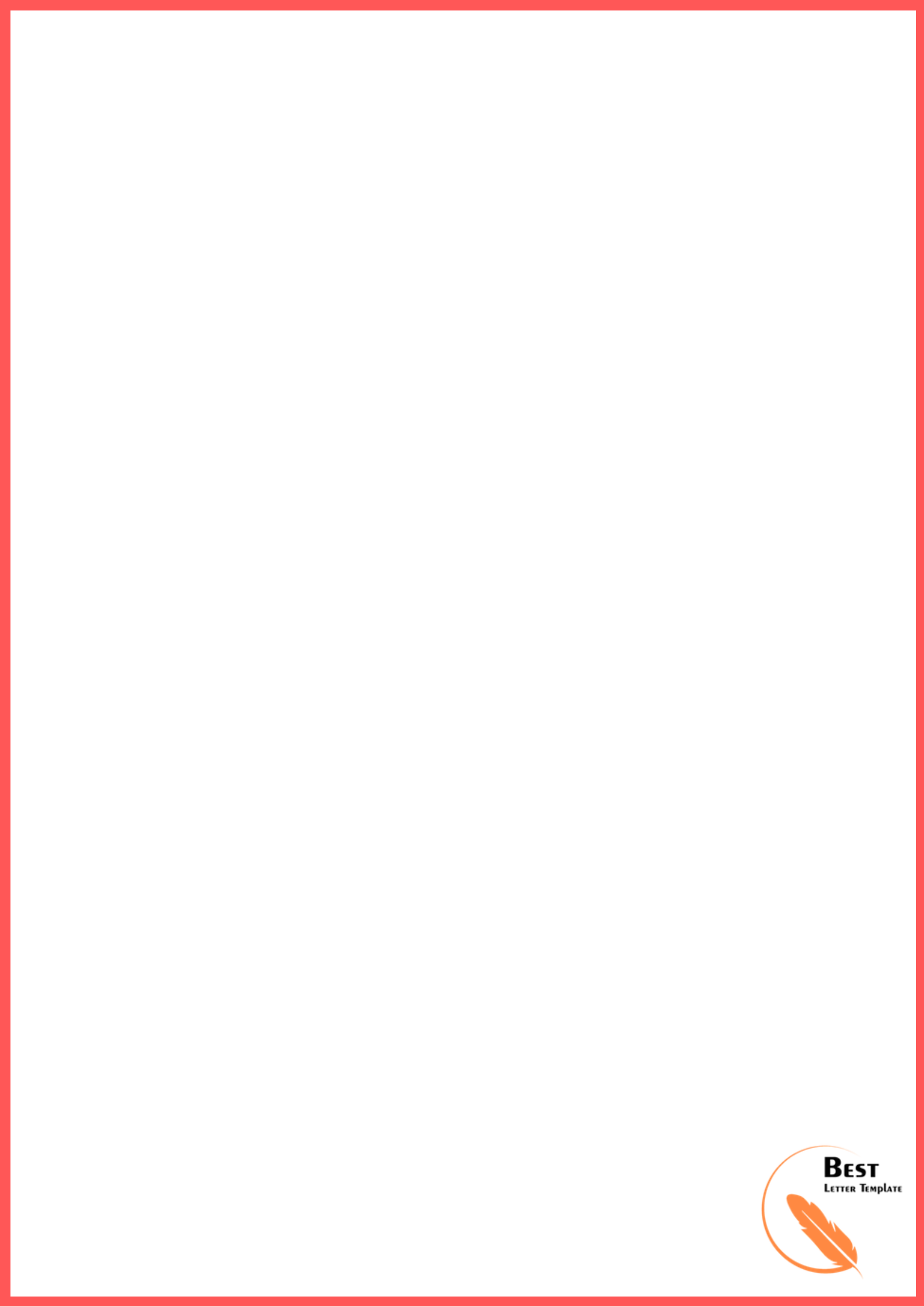 Subject: Interview Cancellation mailDear Hiring Manager [Name],Thank you very much for contacting me regarding this position available at ABC company. I like your consideration for the job, but due to some reason, I need to cancel this interview that was scheduled for Friday, February 11th at 11 AM.I would not be available for the interview and request you to withdraw my application for that position. Again, thank you for this opportunity.Thank You,Your Name